HOOFDSTUK 10 SCHIMMELNAGELSOorzaken en kenmerken van schimmelnagels zijn:Beschadigde nagelrandBesmetting met dermatofyten of gistbacterie          Kenmerken:Verdikking nagelplaat, verkleuring, afbrokkeling, aangetast nagelbed, groei is geremd.Behandeling door pedicure:Het wegfrezen van zieke of aangetaste nageldelenBehandeling met fungiside of fungistatische middelen die vrij te koop zijn.Of doorverwijzen naar huisartsAdviezen zijn: het schoeisel regelmatig met een schimmeldodend poeder of spray mee behandelenniet op blote voeten lopen in zwembaden, sporthallen, etc.voeten altijd goed afdrogen ook tussen de tenengeen synthetisch schoeisel of sokken dragen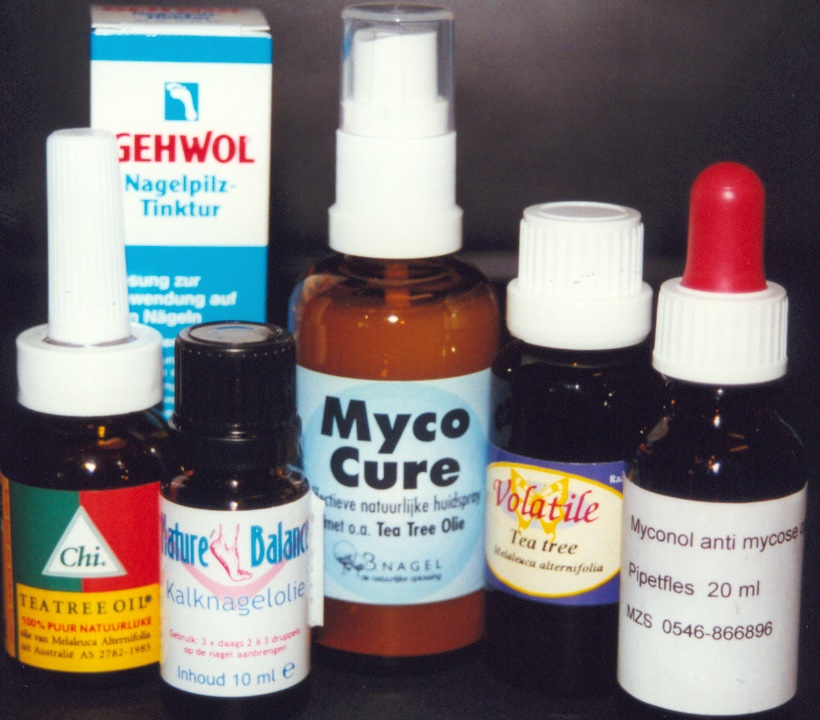 